Year 4Order the following sets of numbers from smallest to largest using inequality symbols:a) -2, -6, 0, 4, -3, -9b) 3, 8, -15, -2, 12, -20c) -5, -18, 7, 0, -8, 32d) 0, 7, -16, -10, - 4, 5e) -9, 13, -11, -25, 6, 1Order the following sets of numbers from smallest to largest using inequality symbols:a) -2, -6, 0, 4, -3, -9b) 3, 8, -15, -2, 12, -20c) -5, -18, 7, 0, -8, 32d) 0, 7, -16, -10, - 4, 5e) -9, 13, -11, -25, 6, 1Order the following sets of numbers from smallest to largest using inequality symbols:a) -2, -6, 0, 4, -3, -9b) 3, 8, -15, -2, 12, -20c) -5, -18, 7, 0, -8, 32d) 0, 7, -16, -10, - 4, 5e) -9, 13, -11, -25, 6, 1Year 4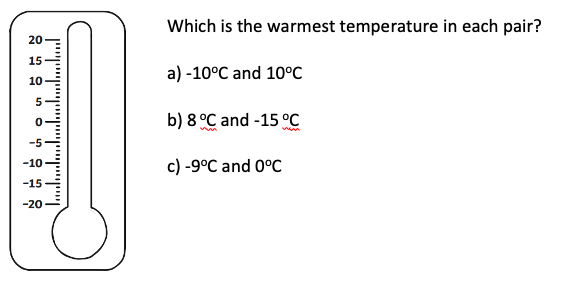 